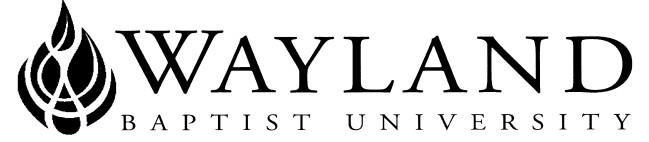 SCHOOL OF BEHAVIORAL & SOCIAL SCIENCESVirtual CampusWayland Mission Statement:   exists to educate students in an academically challenging, learning-focused, and distinctively Christian environment for professional success, and service to God and humankind.Course Title, Number, and Section:  HIST 5348 - VC-01 - History of the Twentieth Century:  The American People in the Twentieth CenturyTerm:  Summer, 2019Instructor:  C. Gwin Morris, Ph.D.Office Phone Number and WBU Email Address: 469-656-1129.  Gwin.Morris@Wayland.wbu.eduOffice Hours, Building, and Location: Office Hours 9:00-10:00 M-F or by appointment.  Virtual Campus--Email Gwin.Morris@Wayland.wbu.edu or call 469-656-1129Class Meeting Time and Location: Virtual CampusCatalog Description: Examines the social, cultural, and political history of the 20th Century; may be repeated for credit when the topic changes.  Selected social, cultural and intellectual topics and issues in the history of the  from 1919-1929.  Focus on issues, events and influences during the American "Roaring Twenties," the people and institutions that influenced the decade and were influenced by it, the results of the thoughts, actions and activities on the decade and following, and the comparisons between that decade and the current decade(s) through which we are living.There is no prerequisite for this course Required Textbook(s) and/or Required Material(s):Nathan Miller, New World Coming:  The 1920's and the Making of Modern 	 (2003)Frederick Lewis Allen, Only Yesterday:  An Informal History of the 1920's 	(1931)Students will also access assigned readings and videos from primary source materials posted onlineOptional Materials: The  provides assistance to all students preparing research assignments.  Access the Center via a link from Wayland's web page at www.wbu.eduThe  provides assistance to all students.  Access the LRC via a link from Wayland's web page at www.wbu.eduTurabian, Kate L., A Manual for Writers of Research Papers, Theses, and Dissertations, 7th edition, : 2007. ISBN: 9780226823379.  Turabian is the preferred style manual for graduate level research papers in history.  Course Outcome Competencies: Upon completion of this course, students will be able to:explain social, economic, political, religious, and intellectual events peculiar to the 20th centuryidentify and describe the significance of notable persons of the periodanalyze and explain the causes, effects, influences and impacts of the major events which occurred during the decade from 1920-1929 Specifically, upon completion of this course, students will be able to:Identify and discuss the significance of the major social, cultural and intellectual influences and activities, as well as the major turning points and policy decisions that occurred during the period of US History from 1919-1930Compare and contrast the era of the 1920's with previous and subsequent eras, particularly the Gilded Age (1865-1899), the Progressive Era (1900-1919), and the Era of the Great Depression (1928-1941)Demonstrate the ability to understand and discuss causes and effects, facts and opinions, and long-term consequences of events in the 1920'sDemonstrate the ability to perform graduate level historical researchDemonstrate an understanding of, and appreciation for, the historiographical resources for the period under studyDemonstrate the ability to think critically and analyticallyDemonstrate the ability to write graduate level essays, reports and research papers   Attendance Requirements: Virtual CampusStudents are expected to participate in all required instructional activities in their courses. Online courses are no different in this regard; however, participation must be defined in a different manner. Student “attendance” in an online course is defined as active participation in the course as described in the course syllabus. Instructors in online courses are responsible for providing students with clear instructions for how they are required to participate in the course. Additionally, instructors are responsible for incorporating specific instructional activities within their course and will, at a minimum, have weekly mechanisms for documenting student participation. These mechanisms may include, but are not limited to, participating in a weekly discussion board, submitting/completing assignments in Blackboard, or communicating with the instructor. Students aware of necessary absences must inform the professor with as much advance notice as possible in order to make appropriate arrangements. Any student absent 25 percent or more of the online course, i.e., non-participatory during 3 or more weeks of an 11-week term, may receive an F for that course. Instructors may also file a Report of Unsatisfactory Progress for students with excessive non-participation. Any student who has not actively participated in an online class prior to the census date for any given term is considered a “no-show” and will be administratively withdrawn from the class without record. To be counted as actively participating, it is not sufficient to log in and view the course. The student must be submitting work as described in the course syllabus. Additional attendance and participation policies for each course, as defined by the instructor in the course syllabus, are considered a part of the university’s attendance policy.Statement on Plagiarism and Academic Dishonesty: Wayland Baptist University observes a zero-tolerance policy regarding academic dishonesty. Per university policy as described in the academic catalog, all cases of academic dishonesty will be reported and second offenses will result in suspension from the university.Disability Statement: In compliance with the Americans with Disabilities Act of 1990 (ADA), it is the policy of Wayland Baptist University that no otherwise qualified person with a disability be excluded from participation in, be denied the benefits of, or be subject to discrimination under any educational program or activity in the university.  The Coordinator of Counseling Services serves as the coordinator of students with a disability and should be contacted concerning accommodation requests at (806) 291- 3765.  Documentation of a disability must accompany any request for accommodations.Course Requirements and Grading Criteria: Course RequirementsOn-line Discussion(s) (700 points; 70% of grade)Based on assigned readings in text and internetAdditional questions posed by the instructorResearch Project (100 points)Eight to Ten-page research paperHistoriographic EssayOne-week teaching unitResearch Development Projects and Presentations (100 points)Research Synopsis (50 points)Annotated Bibliography (50 points)Final Essay (100 points)Essay selected from a topic or topics provided by the instructorFinal Grade900-1000 points:  A800-899 points:    B700-799 points:    C600-699 points:    D599-less points:   FThe University has a standard grade scale:A = 90-100, B = 80-89, C = 70-79, D = 60-69, F= below 60, W = Withdrawal, WP = withdrew passing, WF = withdrew failing, I = incomplete. An incomplete may be given within the last two weeks of a long term or within the last two days of a microterm to a student who is passing, but has not completed a term paper, examination, or other required work for reasons beyond the student’s control. A grade of “incomplete” is changed if the work required is completed prior to the last day of the next long (10 to 15 weeks) term, unless the instructor designates an earlier date for completion.  If the work is not completed by the appropriate date, the I is converted to an F.Student grade appeals:Students shall have protection through orderly procedures against prejudices or capricious academic evaluation. A student who believes that he or she has not been held to realistic academic standards, just evaluation procedures, or appropriate grading, may appeal the final grade given in the course by using the student grade appeal process described in the Academic Catalog. Appeals may not be made for advanced placement examinations or course bypass examinations. Appeals limited to the final course grade, which may be upheld, raised, or lowered at any stage of the appeal process. Any recommendation to lower a course grade must be submitted through the Executive Vice President/Provost to the Faculty Assembly Grade Appeals Committee for review and approval. The Faculty Assembly Grade Appeals Committee may instruct that the course grade be upheld, raised, or lowered to a more proper evaluation. Tentative Schedule: Additional Information:http://catalog.wbu.eduWeekDateActivity1May 27-June 2Topic:  The End of the Progressive Era—World War I, the Failure of Wilsonian Diplomacy and the rejection of ProgressivismRead Miller, Prelude &  1; Allen, Ch. 1-2Discussion Forum 1.  Research Topic due June 22June 3-9Topic:  The Red Scare & the Rise of NativismRead Miller,  2, 7;  3Discussion Forum 2.3June 10-16Topic:  The Harding Years—“Normalcy?” and ScandalsRead Miller,  3,4,5;  6Discussion Forum 3. Research Bibliography due June 124June 17-25Topic: The Coolidge Years--the "Business of America" is BusinessRead Miller,  6, 8;  7Discussion Forum 4.5June 24-30Topic:  Religion and American Culture--Making men out of monkeys and monkeys out of menRead Miller,  11; Allen,  8Discussion Forum 5.  6July 1-7Topic:  The Flapper Culture in the Roaring Twenties--Flappers, Films, and the FitzgeraldsRead Miller,  12,13;  4,5Discussion Forum 6.  Independence Day Holiday July 47July 8-14Topic:  Intellectuals and IntellectualismRead Miller,  10; Allen,  9Discussion Forum 7Research Synopsis due July 108July 15-21Topic:  Prohibition—Colossal Failure of a Grand IdeaRead Miller,  14; Review Allen, Chapter 10Discussion Forum 8.9July 22-28Topic:  The Impact of Technology on American Culture--Trains, Planes, Automobiles, Radios and "Talking" PicturesRead Miller,  9 & 15; Allen, Review Chapters 4 & 8Discussion Forum 9.Annotated Bibliography due July 2410July 29-August 5Topic:  Boom and Bust—Wall Street Lays an EggRead Miller, Ch.16-17, Epilogue;  11,12,13,14Discussion Forum 10.11August 5-10Research Project due August 7.  Final Examination due August 10.  Bonus Forum due August 10.  Term ends August 10August 13Grades Posted.